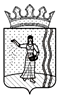 АДМИНИСТРАЦИЯ ИШИМОВСКОГО СЕЛЬСКОГО ПОСЕЛЕНИЯОКТЯБРЬСКОГО МУНИЦИПОЛЬНОГО РАЙОНАПЕРМСКОГО КРАЯПОСТАНОВЛЕНИЕ24.01.2017                                                                                                    № 7    В соответствии со статьями 14, 15, 27 Федерального закона от  2 марта . N 25-ФЗ "О муниципальной службе в Российской Федерации", статьями 8 и 12 Федерального закона от 25 декабря . N 273-ФЗ "О противодействии коррупции", статьей 9 Закона Пермского края от 4 мая . N 228-ПК "О муниципальной службе в Пермском крае", руководствуясь Указом Президента Российской Федерации от 21 сентября . N 1065 "О проверке достоверности и полноты сведений, представляемых гражданами, претендующими на замещение должностей федеральной государственной службы, и федеральными государственными служащими, и соблюдения федеральными государственными служащими требований к служебному поведению", Указом губернатора Пермского края от 19 июля 2012 № 44 "О мерах по реализации отдельных положений законодательства Российской Федерации в сфере противодействия коррупции на муниципальной службе в Пермском крае", администрация Ишимовского сельского поселения  Октябрьского муниципального района Пермского края ПОСТАНОВЛЯЕТ: 1. Утвердить прилагаемый Порядок проведения проверки в сфере противодействия коррупции, а также о порядке и сроках применения взысканий за коррупционные правонарушения на муниципальной службе в   администрации Ишимовского сельского поселения Октябрьского муниципального района Пермского края  (далее - Порядок).2. Назначить Каримову Э.Д. – главного специалиста аппарата управления администрации Ишимовского сельского поселения, ответственной за работу по профилактике коррупционных и иных правонарушений посредством возложения функций, аналогичных установленным в пункте 3 Указа Президента Российской Федерации от 21 сентября . N 1065 "О проверке достоверности и полноты сведений, представляемых гражданами, претендующими на замещение должностей федеральной государственной службы, и федеральными государственными служащими, и соблюдения федеральными государственными служащими требований к служебному поведению".3. Настоящее постановление вступает в силу со дня обнародования и подлежит размещению на официальном сайте Ишимовского сельского поселения.       4. Контроль за исполнением постановления оставляю за собой.Глава сельского поселения – глава администрации Ишимовскогосельского поселения                                                                       С.В.ШархиевУТВЕРЖДЕНпостановлением администрации Ишимовского сельского поселения Октябрьского муниципального района Пермского края от 24.01.2017 № 7ПОРЯДОК  проведения проверки в сфере противодействия коррупции, а также о порядке и сроках применения взысканий за коррупционные правонарушения на муниципальной службе в   администрации Ишимовского сельского поселения Октябрьского муниципального района Пермского края1. Настоящим Положением определяется:а) порядок осуществления проверки достоверности и полноты сведений о доходах, об имуществе и обязательствах имущественного характера, представленных в соответствии со статьей 15 Федерального закона от 2 марта . N 25-ФЗ "О муниципальной службе в Российской Федерации":гражданами, претендующими на замещение должностей муниципальной службы в Администрации Ишимовского сельского поселения Октябрьского муниципального района Пермского края (далее - граждане), на отчетную дату;муниципальными служащими в Администрации Ишимовского сельского поселения (далее - муниципальные служащие)  отчетный период и за два года, предшествующих отчетному периоду;б) порядок осуществления проверки достоверности и полноты сведений, представленных гражданами при поступлении на муниципальную службу в Администрацию Ишимовского сельского поселения (далее - муниципальная служба и соответственно Администрация Ишимовского сельского поселения) в соответствии с нормативными правовыми актами Российской Федерации (далее - сведения, представленные гражданами в соответствии с нормативными правовыми актами Российской Федерации);в) порядок осуществления проверки соблюдения муниципальными служащими в течение трех лет, предшествующих поступлению информации, являющейся основанием для осуществления проверки, предусмотренной настоящим подпунктом, ограничений и запретов, требований о предотвращении или урегулировании конфликта интересов, исполнения ими обязанностей, установленных Федеральным законом от 25 декабря . N 273-ФЗ "О противодействии коррупции" и другими федеральными законами (далее - требования к служебному поведению) ;г) порядок и сроки применения взысканий, предусмотренных статьями 14.1, 15 и 27 Федерального закона от 2 марта . N 25-ФЗ "О муниципальной службе в Российской Федерации" (далее - взыскания за коррупционные правонарушения);д) порядок осуществления проверки соблюдения гражданином, замещавшим должность муниципальной службы, включенную в перечень должностей, установленный нормативными правовыми актами Российской Федерации, требования статьи 12 Федерального закона от 25 декабря . N 273-ФЗ "О противодействии коррупции" о необходимости получения согласия соответствующей комиссии по соблюдению требований к служебному поведению муниципальных служащих в Пермском крае и урегулированию конфликта интересов при реализации права замещать на условиях трудового договора должности в организации и (или) выполнять в данной организации работы (оказывать данной организации услуги) в течение месяца стоимостью более ста тысяч рублей на условиях гражданско-правового договора (гражданско-правовых договоров), если отдельные функции муниципального (административного) управления данной организацией входили в должностные (служебные) обязанности муниципального служащего2. Для целей настоящего Порядка используются следующие основные понятия:а) органы и организации - органы прокуратуры Российской Федерации, иные федеральные государственные органы, органы государственной власти и иные государственные органы субъектов Российской Федерации, территориальные органы федеральных государственных органов, органы местного самоуправления, предприятия, учреждения, организации и общественные объединения;б) должностное лицо администрации, ответственное за работу по профилактике коррупционных и иных правонарушений;в) перечень должностей - перечень должностей муниципальной службы в администрации Ишимовского сельского поселения, при назначении на которые граждане и при замещении которых муниципальные служащие обязаны представлять представителю нанимателя (работодателю) сведения о своих доходах, об имуществе и обязательствах имущественного характера, а также сведения о доходах, об имуществе и обязательствах имущественного характера своих супруги (супруга) и несовершеннолетних детей;г) представитель нанимателя (работодатель) - глава сельского поселения – глава администрации Ишимовского сельского поселения. 3. Проверка, предусмотренная подпунктами "б" и "в" пункта 1 настоящего Порядка, осуществляется соответственно в отношении граждан, претендующих на замещение любой должности муниципальной службы, и муниципальных служащих, замещающих любую должность муниципальной службы в администрации Ишимовского сельского поселения.4. Проверка достоверности и полноты сведений о доходах, об имуществе и обязательствах имущественного характера, представленных муниципальными служащими, замещающими должности муниципальной службы, не предусмотренные перечнями должностей, и претендующими на замещение должностей муниципальной службы, предусмотренных перечнями должностей, осуществляется в порядке, установленном настоящим Порядком для проверки сведений, представляемых гражданами в соответствии с нормативными правовыми актами Российской Федерации.5. Проверка, предусмотренная пунктом 1 настоящего Порядка, проводится администрацией по решению представителя нанимателя (работодателя).6. Решение о проведении проверки принимается отдельно в отношении каждого гражданина или муниципального служащего, оформляется в письменной форме и передается специалисту администрации, ответственному за работу по профилактике коррупционных и иных правонарушений, в течение пяти рабочих дней с момента возникновения основания для осуществления проверки.7. Основанием для осуществления проверки, предусмотренной пунктом 1 настоящего Порядка, является достаточная информация, представленная в письменном виде в установленном порядке:а) правоохранительными органами, иными государственными органами, органами местного самоуправления и их должностными лицами;б) должностным лицом администрации, ответственным за работу по профилактике коррупционных и иных правонарушений;в) постоянно действующими руководящими органами политических партий и зарегистрированных в соответствии с законом иных общероссийских общественных объединений, не являющихся политическими партиями;г) Общественной палатой Российской Федерации либо Общественной палатой Пермского края;д) общероссийскими средствами массовой информации.8. Информация анонимного характера не может служить основанием для проверки.9. Проверка осуществляется в срок, не превышающий 60 дней со дня принятия решения о проведении проверки. Срок проверки может быть продлен до 90 дней лицом, принявшим решение о ее проведении.10. Кадровые службы осуществляют проверку:а) самостоятельно;б) путем направления запроса за подписью губернатора Пермского края в территориальные органы федеральных органов исполнительной власти, уполномоченные на осуществление оперативно-розыскной деятельности, в соответствии с частью 3 статьи 7 Федерального закона от 12 августа . N 144-ФЗ "Об оперативно-розыскной деятельности".11. При осуществлении проверки, предусмотренной подпунктом "а" пункта 10 настоящего Порядка, кадровые службы вправе:а) проводить беседу с гражданином или муниципальным служащим;б) изучать представленные гражданином или муниципальным служащим сведения о доходах, об имуществе и обязательствах имущественного характера и дополнительные материалы;в) получать от гражданина или муниципального служащего пояснения по представленным им сведениям о доходах, об имуществе и обязательствах имущественного характера и материалам;г) направлять в установленном порядке запрос о представлении сведений (кроме запросов, касающихся осуществления оперативно-розыскной деятельности или ее результатов) в органы и организации об имеющихся у них сведениях: о доходах, об имуществе и обязательствах имущественного характера гражданина или муниципального служащего, его супруги (супруга) и несовершеннолетних детей; о достоверности и полноте сведений, представленных гражданином в соответствии с нормативными правовыми актами Российской Федерации; о соблюдении муниципальным служащим требований к служебному поведению;д) наводить справки у физических лиц и получать от них информацию с их согласия;е) осуществлять анализ сведений, представленных гражданином или муниципальным служащим в соответствии с законодательством Российской Федерации о противодействии коррупции.12. Запросы, указанные в подпункте "г" пункта 11 настоящего Порядка, направляются представителем нанимателя (работодателем).В случаях, установленных федеральными законами, запросы, указанные в подпункте "г" пункта 11 настоящего Порядка, в интересах администрации Ишимовского о сельского поселения направляются губернатором Пермского края или уполномоченным им должностным лицом.13. Для направления запросов, указанных в подпункте "б" пункта 10 настоящего Порядка и в абзаце втором пункта 12 настоящего Порядка, администрация Ишимовского сельского поселения представляет на имя губернатора Пермского края ходатайство о направлении запроса с приложением подлинника или заверенной копии информации, указанной в пункте 7 настоящего Порядка, и сведений, установленных пунктом 16 Порядка о проверке достоверности и полноты сведений, представленных гражданами, претендующими на замещение должностей федеральной государственной службы, и федеральными государственными служащими, и соблюдения федеральными государственными служащими требований к служебному поведению, утвержденного Указом Президента Российской Федерации от 21 сентября . N 1065 "О проверке достоверности и полноты сведений, представляемых гражданами, претендующими на замещение должностей федеральной государственной службы, и федеральными государственными служащими, и соблюдения федеральными государственными служащими требований к служебному поведению" (далее - Порядок о проверке сведений).14. Запросы направляются установленными настоящим Порядком должностными лицами и исполняются органами и организациями в порядке, определенном пунктами 16, 17, 19-21 Порядка о проверке сведений, иными указами Президента Российской Федерации.15. Специалист администрации, ответственный за работу по профилактике коррупционных и иных правонарушений, проводящий проверку, обеспечивает:а) уведомление в письменной форме муниципального служащего о начале в отношении него проверки и разъяснение ему содержания подпункта "б" настоящего пункта - в течение двух рабочих дней со дня получения решения о проведении проверки, по форме согласно Приложения 1.б) проведение в случае обращения муниципального служащего беседы с ним, в ходе которой он должен быть проинформирован о том, какие сведения, представленные им в соответствии с настоящим Порядком, и соблюдение каких требований к служебному поведению подлежат проверке, - в течение семи рабочих дней со дня обращения муниципального служащего, а при наличии уважительной причины - в срок, согласованный с муниципальным служащим.16. Муниципальный служащий вправе:а) давать пояснения в письменной форме: в ходе проверки; по вопросам, указанным в подпункте "б" пункта 15 настоящего Порядка; по результатам проверки;б) представлять дополнительные материалы и давать по ним пояснения в письменной форме;в) обращаться в кадровую службу с подлежащим удовлетворению ходатайством о проведении с ним беседы по вопросам, указанным в подпункте "б" пункта 15 настоящего Порядка.17. Пояснения, указанные в пункте 16 настоящего Порядка, приобщаются к материалам проверки.18. На период проведения проверки муниципальный служащий может быть отстранен от замещаемой должности муниципальной службы на срок и в порядке, которые установлены законодательством о муниципальной службе.19. В течение 10 дней со дня окончания проверки кадровая служба обязана ознакомить муниципального служащего с результатами проверки с соблюдением законодательства Российской Федерации о государственной тайне.20. Кадровая служба представляет представителю нанимателя (работодателю), доклад о результатах проверки в течение 10 дней со дня окончания проверки, по форме, согласно Приложения 2.21. Лицо, принявшее решение о проведении проверки, в течение 10 дней со дня получения доклада информирует о ее результатах представителя нанимателя (работодателя).22. Доклад о результатах проверки должен содержать одно из следующих предложений:а) о назначении гражданина на должность муниципальной службы;б) об отказе гражданину в назначении на должность муниципальной службы;в) об отсутствии оснований для применения к муниципальному служащему мер юридической ответственности;г) о применении к муниципальному служащему мер юридической ответственности;д) о представлении материалов проверки в Комиссию по соблюдению требований к служебному поведению  и урегулированию конфликта интересов  при администрации Октябрьского муниципального района Пермского края;е) об информировании работодателя гражданина о необходимости прекращения договора в соответствии с частью 3 статьи 12 Федерального закона от 25 декабря . N 273-ФЗ "О противодействии коррупции".23. Сведения о результатах проверки с письменного согласия представителя нанимателя (работодателя), принявшего решение о ее проведении, представляются специалистом с одновременным уведомлением об этом гражданина или муниципального служащего, в отношении которых проводилась проверка, правоохранительным и налоговым органам, иным государственным органам, органам местного самоуправления, их должностным лицам, постоянно действующим руководящим органам политических партий и зарегистрированных в соответствии с законом иных общероссийских общественных объединений, не являющихся политическими партиями, Общественной палате Российской Федерации либо Общественной палате Пермского края, общероссийским средствам массовой информации, представившим информацию, явившуюся основанием для проведения проверки, с соблюдением законодательства Российской Федерации о персональных данных и государственной тайне в течение 30 дней со дня окончания проверки.24. При установлении в ходе проверки обстоятельств, свидетельствующих о наличии признаков преступления или административного правонарушения, материалы об этом представляются в государственные органы в соответствии с их компетенцией представителем нанимателя (работодателем), принявшим решение о проведении проверки, в течение 30 дней со дня получения доклада о результатах проверки.25. Представитель нанимателя (работодатель), рассмотрев доклад и соответствующее предложение, указанные в пунктах 20-22 настоящего Порядка, в течение 10 дней с момента их поступления к нему принимает одно из следующих решений:а) назначить гражданина на должность муниципальной службы;б) отказать гражданину в назначении на должность муниципальной службы;в) применить к муниципальному служащему меры юридической ответственности;г) представить материалы проверки в Комиссию по соблюдению требований к служебному поведению муниципальных служащих и урегулированию конфликта интересов;д) не осуществлять действия, указанные в подпунктах "а"-"г" настоящего пункта, ввиду отсутствия оснований для их осуществления.26. Материалы и информация, указанные в подпункте "д"  пункта 25 настоящего Порядка, представляются и направляются соответственно указанным адресатам представителем нанимателя (работодателем) в течение 10 дней со дня поступления к нему доклада и соответствующего предложения, указанных в пунктах 20-22 настоящего Порядка.27. Доклад о результатах проверки приобщается к личному делу муниципального служащего.28. Материалы проверки хранятся в кадровой службе в течение трех лет со дня ее окончания, после чего передаются в архив.29. Взыскания за коррупционные правонарушения применяются представителем нанимателя (работодателем) на основании:а) доклада о результатах проверки, проведенной в соответствии с настоящим Порядком; б) рекомендации комиссии по соблюдению требований к служебному поведению муниципальных служащих и урегулированию конфликта интересов в случае, если доклад о результатах проверки направлялся в комиссию;в) объяснений муниципального служащего;г) иных материалов.30. Объяснения муниципального служащего должны быть затребованы представителем нанимателя (работодателем) в письменном виде до применения взыскания. При непредставлении муниципальным служащим объяснений по истечении двух рабочих дней с момента затребования составляется соответствующий акт. Непредставление муниципальным служащим объяснений не является препятствием для применения взыскания за коррупционное правонарушение.Объяснения муниципального служащего представляются одним из следующих способов:а) в ходе проведения проверки в соответствии с настоящим Порядком;б) в ходе рассмотрения материалов проверки комиссией по соблюдению требований к служебному поведению муниципальных служащих и урегулированию конфликта интересов;в) после завершения проверки и(или) после рассмотрения материалов проверки комиссией по соблюдению требований к служебному поведению муниципальных служащих и урегулированию конфликта интересов до применения взыскания за коррупционное правонарушение.31. Иные материалы, указанные в подпункте "г" пункта 29 настоящего Порядка, включают в себя материалы, которые получены:а) при проведении проверки в соответствии с настоящим Порядком;б) при рассмотрении материалов проверки комиссией по соблюдению требований к служебному поведению муниципальных служащих и урегулированию конфликта интересов (в случае представления таких материалов);в) от муниципального служащего, иных лиц до применения взыскания за коррупционное правонарушение (в случае представления таких материалов представителю нанимателя (работодателю).32. Взыскания за коррупционные правонарушения применяются не позднее одного месяца со дня поступления информации о совершении муниципальным служащим коррупционного правонарушения, не считая периода временной нетрудоспособности муниципального служащего, пребывания его в отпуске, других случаев его отсутствия на службе, а также времени проведения проверки в соответствии с настоящим Порядком и рассмотрения ее материалов комиссией по соблюдению требований к служебному поведению муниципальных служащих и урегулированию конфликта интересов. При этом взыскание должно быть применено не позднее шести месяцев со дня поступления информации о совершении коррупционного правонарушения.33. За каждое коррупционное правонарушение может быть применено только одно взыскание.       34. Копия нормативного правового акта о применении к муниципальному служащему взыскания за коррупционное правонарушение с  указанием правонарушения, нормативных правовых актов, положения которых нарушены,  и основания применения взыскания в соответствии со статьей 27  Федерального закона от 2 марта . N 25-ФЗ "О муниципальной службе в Российской Федерации" вручается муниципальному служащему под расписку в течение трех дней со дня издания соответствующего акта, не  считая времени отсутствия муниципального служащего на службе. Если муниципальный служащий отказывается от  вручения указанного акта под расписку, то составляется соответствующий акт.35. Муниципальный служащий вправе обжаловать взыскание за коррупционное правонарушение в порядке, установленном законодательством Российской Федерации.36. Если в течение одного года со дня применения взыскания за коррупционное правонарушение муниципальный служащий не был подвергнут взысканию за коррупционное правонарушение или дисциплинарному взысканию, он считается не имеющим взыскания за коррупционное правонарушение.37. Представитель нанимателя (работодатель) до истечения года со дня применения взыскания за коррупционное правонарушение имеет право снять его с муниципального служащего по собственной инициативе, просьбе самого муниципального служащего, ходатайству его непосредственного руководителя или представительного органа муниципальных служащих.Приложение 1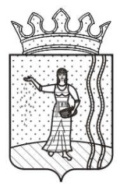 Уведомление о проведении проверкиУважаемый ________________________________________!	В соответствии с пунктом 15 Положения о порядке проведения проверки в сфере противодействия коррупции, а также о порядке и сроках применения взысканий за коррупционные правонарушения на муниципальной службе в Пермском крае, утвержденного указом губернатора Пермского края от 19.07.2012 № 44 (далее –Положение), уведомляем Вас о том, что на основании служебной записки, представления и т.п. (кого) от….№….. «О….» и по решению главы администрации Ишимовского сельского поселения   администрацией Ишимовского сельского поселения в отношении Вас начата проверка соблюдения требований (или сведений) (указать каких требований или сведений).	Одновременно разъясняем содержание подпункта «б» пункта 15 Положения, которым предусмотрено проведение в случае обращения муниципального служащего, в отношении которого проводится проверка, беседы с ним, в ходе которой он должен быть проинформирован о том, какие сведения, представляемые им в соответствии с Положением, и соблюдение каких требований к служебному поведению подлежат проверке, - в течение семи рабочих дней со дня обращения муниципального служащего, а при наличии уважительной причины – в срок, согласованный с муниципальным служащим.	В целях полного и всестороннего установления обстоятельств в ходе проведения данной проверки, просим представить письменные объяснения по вопросу…. (указать какому). При необходимости предлагаем представить иные пояснения  или документы, обосновывающие Вашу позицию по факту наличия или отсутствия нарушений требований… (указать каких) в данной ситуации.	Приложение: служебная записка, представление и т.п. (кого) от …..№…… «О……».  Специалист администрацииИшимовского сельского поселения	 	__________/Ф.И.О.Приложение 2Администрация Ишимовского сельскогопоселения Октябрьского муниципальногорайона Пермского края ДОКЛАД«___»________________20____ г.О результатах проверки.	  Администрацией Ишимовского сельского поселения в соответствии с указом губернатора Пермского края от 19.07.2012 № 44 «О мерах по реализации отдельных положений законодательства РФ в сфере противодействия коррупции на муниципальной службе в Пермском крае» на основании (указать документ-основание) по решению главы сельского поселения- главы администрации Ишимовского сельского поселения проведена проверка соблюдения требований об урегулировании конфликта интересов (в отношении кого проводилась проверка). 	Обстоятельства, установленные в ходе проверки:	На основании имеющихся материалов проверки подтверждаются (не подтверждаются) обстоятельства, указанные в….	Согласно документу…	Из письменных объяснений…следует…	На основании изложенного….., в соответствии …., в указанной ситуации  имеются (не имеется) признаки личной заинтересованности…	Согласно ч.ч. 1 и 2 ст 11 Федерального закона от 25.12.2008 № 273-ФЗ «О противодействии коррупции», муниципальный служащий обязан принимать меры по недопущению любой возможности возникновения конфликта интересов, а также обязан в письменной форме уведомлять своего непосредственного начальника о возникшем конфликте интересов или о возможности его возникновения, как только ему станет об этом известно.	Однако каких либо мер, направленных на предупреждение возможного конфликта интересов, ……. принято не было.	Выводы по результатам проверки (в соответствии с п. 22 Порядка проведения проверки в сфере противодействия коррупции, а также о порядке и сроках применения взысканий за коррупционные правонарушения на муниципальной службе в администрации Атнягузинского сельского поселения Октябрьского муниципального района Пермского края.Рассмотренные обстоятельства свидетельствуют (не свидетельствуют) о нарушении ….. требований об урегулировании конфликта интересов.Главе сельского поселения - главе администрации Ишимовского сельского поселения предлагается направить материалы проверки для принятия решения в комиссию по соблюдению требований к служебному поведению муниципальных служащих и урегулированию конфликта интересов, образованную в Администрации Октябрьского муниципального района Пермского края.Специалист  администрацииИшимовского сельского поселения	_____________/ФИО/О Порядке проведения проверки в сфере противодействия коррупции, а также о порядке и сроках применения взысканий за коррупционные правонарушения на муниципальной службе в администрации Ишимовского сельского поселения Октябрьского муниципального района Пермского краяАДМНИСТРАЦИЯИШИМОВСКОГО  СЕЛЬСКОГО 
    ПОСЕЛЕНИЯ
     Октябрьского муниципального
            района Пермского края 
    ул. Мира д. № 12  с. ИшимовоОктябрьского муниципальногорайона Пермского края 
            Тел/факс (266) 3-47-67
 ОКПО 77034765, ОГРН 1055907572490,
        ИНН/КПП 5951041536/595101001	Специалисту______________________                        (наименование отдела)________________________________________________________________Администрации  Ишимовского сельского поселения Октябрьскогомуниципального района Пермского края________________________________(ФИО, должность, при направлении по ________________________________почте – адрес)________________________________________________________________